Квартално пословање привредних друштава II квартал 2020. године– Претходни подаци –Пословни приходи у нефинансијској пословној економији у Републици Србији у другом кварталу 2020. године били су мањи за 4,9% у односу на исти период претходне године. У поређењу с првим кварталом 2020. године, забележен је њихов пад од 5%. У информационо-комуникационом сектору пословни приходи су били већи за 5,1% у односу на исти период претходне године. У поређењу с првим кварталом 2020. године, забележен је њихов раст од 5,7%.Пословни расходи у нефинансијској пословној економији у другом кварталу 2020. године били су мањи за 3% у односу на исти период претходне године. Уколико се упореде с првим кварталом 2020. године, њихов пад износи 2,9%. У информационо-комуникационом сектору пословни расходи су били већи за 5,2% у односу на исти период претходне године. У поређењу с првим кварталом 2020. године, забележен је њихов раст од 6,1%.1.Индекси пословних прихода и расхода у нефинансијској пословној економији1) Без података за АП Косово и Метохија.2) Обухвата: рударство; прерађивачку индустрију; снабдевање електричном енергијом, гасом и паром; снабдевање водом и управљање отпаднимводама играђевинарство.3) Обухвата: пословање некретнинама; стручне, научне, иновационе и техничке делатности; административне и помоћне услужне делатности; образовање; здравствену исоцијалну заштиту; уметност, забаву и рекреацију и остале услужне делатности.2. Структура и индекси пословних прихода и расхода у информационо-комуникационом сектору,     II квартал 2020.                                                                                                                          Методолошке напоменеОво саопштење представља резултат редовног „Кварталног структурнoг истраживања о пословању привредних друштава“ – СБС-03 (коначни подаци у годишњој периодици објављивани су у едицији Радни документи, за период 2007–2015, а од 2016. године подаци се налазе у статистичкој бази података на сајту Републичког завода за статистику: http://www.stat.gov.rs/sr-cyrl/oblasti/strukturne-poslovne-statistike/kvartalna-dinamika-poslovanja-privrednih-drustava).Истраживање се спроводи на узорку изабраних привредних друштава и дела других правних лица која производе и пружају услуге претежно за тржиште, тј. оних субјеката који су по свом функционисању сврстани у нефинансијску пословну економију. Нефинансијска пословна економија по КД (2010) не обухвата секторе К (Финансијске делатности и делатност осигурања) и О (Државна управа и одбрана; обавезно социјално осигурање). Оквир за избор узорка формиран је на основу скупа пословних субјеката Статистичког пословног регистра. Изабран је стратификован прост случајни узорак обима 3 457 јединица, од којих је у реализованом узорку 3087 (89,3%). За индексе други квартал 2020, у односу на други квартал 2019, оцена стандардне грешке1) пословних прихода је 1,9, а пословних расхода 2,2. За индексе други квартал 2020, у односу на први квартал 2020, оцена стандардне грешке пословних прихода је 1,5, а пословних расхода 1,1.Предузетници нису обухваћени. Пословни субјекти су разврстани према претежној делатности (за извештајну јединицу у целини).Основни извори података за попуњавање извештаја јесу књиговодствена евиденција привредних друштава (финансијско и погонско књиговодство) и остале евиденције (пореска, кадровска) и обрачуни. Подаци су дати у текућим ценама. Републички завод за статистику од 1999. године не располаже појединим подацима за АП Косово и Метохија, тако да они нису садржани у обухвату података за Републику Србију (укупно).Методолошка објашњења Кварталног структурног истраживања о пословању привредних друштава налазе се на сајту Републичког завода за статистику:http://data.stat.gov.rs/Home/Result/190402?languageCode=sr-Cyrl&displayMode=metadata.Серије кварталних индекса (ланчаних и базних) у текућим ценама доступне су на сајту Републичког завода за статистику, у бази података:http://data.stat.gov.rs/Home/Result/190402?languageCode=sr-Cyrl.1) Стандардна грешка је мера одступања оцене узорка од праве вредности и једнака је квадратном корену варијансе. Контакт: gordana.zamaklar@stat.gov.rs, тел.: 011 24-12-922, локал 352Издаје и штампа: Републички завод за статистику, 11 050 Београд, Милана Ракића 5 
Tелефон: 011 24-12-922 (централа) • Tелефакс: 011 24-11-260 • www.stat.gov.rs
Одговара: др Миладин Ковачевић, директор 
Tираж: 20 ● Периодика излажења: квартална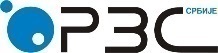 Република СрбијаРепублички завод за статистикуРепублика СрбијаРепублички завод за статистикуISSN 0353-9555САОПШТЕЊЕСАОПШТЕЊЕПС10број 251 – год. LXX, 04.09.2020.број 251 – год. LXX, 04.09.2020.ПС10Статистика пословања предузећаСтатистика пословања предузећаСРБ251 ПС10 040920Република Србија1)IIквартал 2020 / IIквартал 2019IIквартал 2020 / I квартал 2020Пословни приходиПословни приходиПословни приходиПословни приходиУкупно95,195,095,0Пољопривреда, шумарство и рибарство97,491,491,4Индустрија и грађевинарство2)92,292,792,7Услуге                                           97,597,097,0   Трговина 104,7100,0100,0   Саобраћај и складиштење 74,783,183,1   Смештај и исхрана59,168,768,7   Информисање и комуникације99,0102,2102,2   Остале услуге3)84,891,391,3Пословни расходиПословни расходиПословни расходиПословни расходиУкупно97,097,197,1Пољопривреда, шумарство и рибарство98,0108,1108,1Индустрија и грађевинарство2)96,294,994,9Услуге                                                         97,598,298,2   Трговина 103,0101,1101,1   Саобраћај и складиштење 76,383,983,9   Смештај и исхрана79.586,186,1   Информисање и комуникације97,0100,9100,9   Остале услуге3)87,292,592,5Република СрбијаСтруктура пословних прихода и расхода, %Структура пословних прихода и расхода, %II квартал 2020 /II квартал 2019II квартал 2020 /II квартал 2019II квартал 2020 / I квартал 2020II квартал 2020 / I квартал 2020Република Србијапословни 
приходипословни 
расходипословни 
приходипословни 
расходипословни 
приходипословни 
расходиИКТ сектор у нефинансијској пословној економији5,64,8ИКТ сектор – укупно100100105,1105,2105,7106,1ИКТ сектор – прерађивачка индустрија11,113,1113,0114,4121,7118,2Производња електронских елемената и плоча2,12,3289,4254,3119,1101,3Производња рачунара и периферне опреме7,28,993,397,6116,5118,9Производња комуникационе опреме1,01,1149,6144,7140,4137,5Производња електронских уређаја за широку потрошњу0,70,8108,6120,4180,0151,8Производња магнетних и оптичких носилаца записа------ИКТ сектор – услуге88,986,9104,2103,9104,0104,5Трговина на велико информационо-комуникационом опремом15,919,6120,1121,7111,1109,8Издавање софтвера  0,3 0,2 146,590,5179,4107,5Телекомуникације40,130,898,896,5100,4103,1Рачунарско програмирање и консултантске делатности30,834,5119,2120,3106,4104,9Обрада података, хостинг и с тим повезане делатности1,31,527,323,380,073,0Поправка рачунара и комуникационе опреме0,40,494,077,1107,394,8